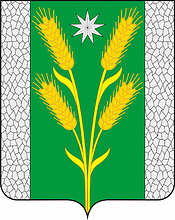 АДМИНИСТРАЦИЯ БЕЗВОДНОГО СЕЛЬСКОГО ПОСЕЛЕНИЯКУРГАНИНСКОГО РАЙОНАПОСТАНОВЛЕНИЕот 09.02.2022										№ 19поселок СтепнойОб утверждении части территорииБезводного сельского поселения Курганинского районадля реализации проектов местных инициатив в 2022 годуВ соответствии с Федеральным законом от 6 октября 2003 года № 131-ФЗ «Об общих принципах организации местного самоуправления в Российской Федерации», Федеральным законом от 20 июля 2020 года № 236-ФЗ «О внесении изменений в Федеральный закон «Об общих принципах организации местного самоуправления в Российской Федерации», постановлением главы администрации (губернатора) Краснодарского края от 6 февраля 2020 года № 70 «О краевом конкурсе по отбору проектов местных инициатив» (в редакции от 30 марта 2021 года), решением Совета Безводного сельского поселения Курганинского района от 23 ноября 2020 года № 63 «Об утверждении Положения о порядке реализации инициативных проектов в Безводном сельском поселении Курганинского района», Уставом Безводного сельского поселения Курганинского района, постановляю:Утвердить часть территории Безводного сельского поселения Курганинского района для реализации проектов местных инициатив в 2022 году: пос. Светлая Заря Курганинского района.Разместить (опубликовать) настоящее постановление на официальном сайте администрации Безводного сельского поселения Курганинского района в информационно - телекоммуникационной сети «Интернет».Контроль за выполнением настоящего постановления оставляю за собой.Настоящее постановление вступает в силу со дня его подписания.Глава Безводного сельского поселенияКурганинского района							Н.Н. Барышникова